Publicado en Barcelona el 27/06/2017 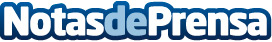 Empresas importantes como Murtra y Collak confían en ApenApen ha realizado un estudio personalizado de ambas empresas, para conocer cuáles son las necesidades reales de las mismas en cuanto a los costes de impresiónDatos de contacto:Carlos FernándezNota de prensa publicada en: https://www.notasdeprensa.es/empresas-importantes-como-murtra-y-collak_2 Categorias: Software http://www.notasdeprensa.es